FLARE-21/LEDN10D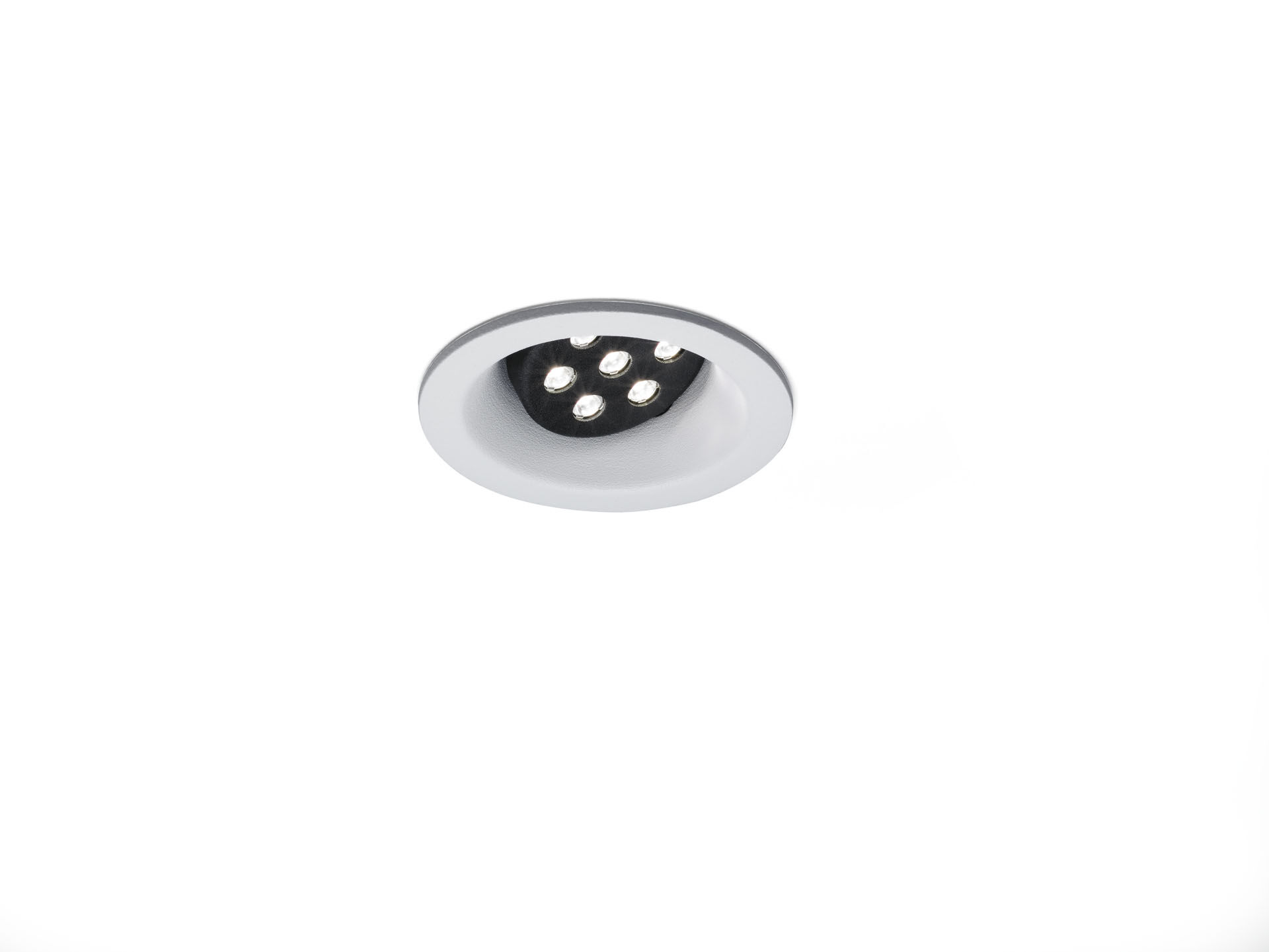 Architektonisches Downlight.LED+LENS™ Flare Optik, Polycarbonat (PC) Linse, richtbar mittelbreit strahlend Lichtverteilung.Colerette blanche (RAL9003), module intérieur noir (RAL9005); autres combinaisons de couleurs disponibles sur demande.Abmessungen: Ø 98 mm x 93 mm.Decke Ausschnitt: Ø 86 mm.Lichtstrom: 980 lm, Spezifischer Lichtstrom: 113 lm/W.Stromverbrauch: 8.7 W, DALI dimmbar.Frequenz: 50-60Hz AC.Spannung: 110-240V.Schutzklasse: Klasse II.LED mit überlegenem Wartungsfaktor; nach 50.000 Brennstunden behält die Leuchte 97% ihres ursprünglichen Lichtstroms.Lichtfarbe: 4000 K, Farbwiedergabe ra: 80.Standard-Farbabweichung: 3 SDCM.Aluminiumspritzguss Gehäuse, .IP-Schutzart: IP20.5 Jahre Garantie auf Leuchte und Treiber.Zertifikate: CE.Leuchte mit halogenfreiem Kabel.Die Leuchte wurde nach der Norm EN 60598-1 in einem nach ISO 9001 und ISO 14001 zertifizierten Unternehmen entwickelt und produziert.